ПАМЯТКА ПО ПРОТИВОДЕЙСТВИЮ КОРРУПЦИИОННЫХ ПРАВОНАРУШЕНИЙ в ГУЗ «ГБ №2 г. Тулы имени Е.Г. Лазарева»Памятка предназначена в первую очередь для всех, кто:хочет видеть свою страну и родной город свободными от засилья воров и коррупционеров;считает взятку постыдным, позорным преступлением;не хочет стать пособником жуликов и проходимцев. Уголовный кодекс Российской Федерации предусматривает два вида преступлений, связанных со взяткой:получение взятки (ст. 290);и дача взятки (ст. 291). Это две стороны одной преступной медали: если речь идет о взятке, это значит, что есть тот, кто получает взятку (взяткополучатель) и тот, кто ее дает (взяткодатель).Получение взятки – одно из самых опасных должностных преступлений, особенно если оно совершается группой лиц или сопровождается вымогательством, которое заключается в получении должностным лицом преимуществ и выгод за законные или незаконные действия (бездействие).Дача взятки – преступление, направленное на склонение должностного лица к совершению законных или незаконных действий (бездействия), либо предоставлению, получению каких-либо преимуществ в пользу дающего, в том числе за общее покровительство или попустительство по службе.Предметы – деньги, в том числе валюта, банковские чеки и ценные бумаги, изделия из драгоценных металлов и камней, автомашины, продукты питания, видеотехника, бытовые приборы и другие товары, квартиры, дачи, загородные дома, гаражи, земельные участки и другая недвижимость.Услуги и выгоды – лечение, ремонтные и строительные работы, санаторные и туристические путевки, поездки за границу, оплата развлечений и других расходов безвозмездно или по заниженной стоимости.Завуалированная форма взятки – банковская ссуда в долг или под видом погашения несуществующего долга, оплата товаров, купленных по заниженной цене, покупка товаров по завышенной цене, заключение фиктивных трудовых договоров с выплатой зарплаты взяточнику, его родственникам, друзьям, получение льготного кредита, завышение гонораров за лекции, статьи, и книги, «случайный» выигрыш в казино, прощение долга, уменьшение арендной платы, увеличение процентных ставок по кредиту и т.д.Взяткополучателем может быть признано должностное лицо, представитель власти или чиновник, выполняющий организационно-распорядительные или административно-хозяйственные функции либо иное лицо, получающее  в связи с исполнением трудовых обязанностей вознаграждение от физических или юридических лиц.Получение взятки рассматривается Уголовным кодексом Российской Федерации, как более общественно опасное деяние, нежели дача взятки.Получение взятки (ст. 290):Преступление: Получение взятки должностным лицом лично или через посредникаНаказание:штраф в размере от двадцатипятикратной до стократной суммы взятки;лишение права занимать определенные должности или заниматься определенной деятельностью на срок до трех лет либо;лишение свободы на срок от трех до пятнадцати лет со штрафом в размере до семидесятикратной суммы взятки.Преступление: Получение взятки должностным лицом за незаконные действия (бездействие)Наказание:штраф в размере от сорокакратной до семидесятикратной суммы взятки;лишение права занимать определенные должности или заниматься определенной деятельностью на срок до трех лет;лишение свободы на срок от трех до семи лет со штрафом в размере сорокакратной суммы взятки Дача взятки (ст. 291):Преступление: Дача взятки должностному лицу лично или через посредникаНаказание:штраф в размере от пятнадцатикратной до девяностократной суммы взятки;лишение свободы на срок до двенадцати лет со штрафом в размере до семидесятикратной суммы взяткиПреступление: Дача взятки должностному лицу за совершение им заведомо незаконных действий (бездействие)Наказание:штраф в размере от тридцатикратной до шестидесятикратной суммы взятки;лишение свободы на срок до восьми лет со штрафом в размере тридцатикратной суммы взяткиПреступление: Совершение преступления группой лиц по предварительному сговору или организованной группой в крупном размере (свыше 150 тыс. руб.)Наказание:штраф в размере от шестидесятикратной до восьмидесятикратной суммы взятки;лишение права занимать определенные должности или заниматься определенной деятельностью на срок до трех лет;лишение свободы на срок от пяти до десяти лет со штрафом в размере шестидесятикратной суммы взяткивести себя крайне осторожно, вежливо, без заискивания, не допуская опрометчивых высказываний, которые могли бы трактоваться взяткодателем (взятковымогателем) либо как готовность, либо как категорический отказ принять (дать) взятку;внимательно выслушать и точно запомнить предложенные Вам условия (размеры сумм, наименование товаров и характер услуг, сроки и способы передачи взятки, последовательность решения вопросов);постараться перенести вопрос о времени и месте передачи взятки до следующей беседы и предложить хорошо знакомое Вам место для следующей встречи;не берите инициативу в разговоре на себя, больше «работайте на прием», позволяйте потенциальному взяткополучателю (взяткодателю) «выговориться», сообщить Вам как можно больше информации;при наличии у Вас диктофона постараться записать (скрытно) предложение о взятке или ее вымогательстве.Сообщить о данном факте работодателю - главному врачу ГУЗ «ГБ №2 г. Тулы имени Е.Г. Лазарева» Томаевой М.А. по телефону: (4872) 47-25-41, и по электронной почте: guz.gbtula2@tularegion.ruОбратиться с устным или письменным сообщением о готовящемся     преступлении в правоохранительные органы: в Зареченский отдел полиции по телефону – (4872)32-40-00, 32-40-02, 47-43-01Сообщить о данном факте по телефону горячей линии Министерства здравоохранения Тульской области - 8 (903) 036-02-18.Устные сообщения и письменные заявления о преступлениях принимаются в правоохранительных органах независимо от места и времени совершения преступления круглосуточно. В дежурной части органа внутренних дел, приемной органов прокуратуры, Федеральной службы безопасности, таможенного органа или органа наркоконтроля Вас обязаны выслушать и принять сообщение в устной или письменной форме, при этом Вам следует поинтересоваться фамилией, должностью и рабочим телефоном сотрудника, принявшего сообщение.Вы имеете право получить копию своего заявления с отметкой о регистрации его в правоохранительном органе или талон-уведомление, в котором указываются сведения о сотруднике, принявшем сообщение, и его подпись, регистрационный номер, наименование, адрес и телефон правоохранительного органа, дата приема сообщения.В правоохранительном органе полученное от Вас сообщение (заявление) должно быть незамедлительно зарегистрировано и доложено вышестоящему руководителю для осуществления процессуальных действий согласно требованиям Уголовно-процессуального кодекса Российской Федерации.Вы имеете право выяснить в правоохранительном органе, которому поручено заниматься исполнением Вашего заявления, о характере принимаемых мер и требовать приема Вас руководителем соответствующего подразделения для получения более полной информации по вопросам, затрагивающим Ваши права и законные интересы.В случае отказа принять от Вас сообщение (заявление) о даче взятки Вы имеете право обжаловать эти незаконные действия в вышестоящих инстанциях (районных, областных, республиканских, федеральных), а также подать жалобу на неправомерные действия сотрудников правоохранительных органов в Генеральную прокуратуру Российской Федерации, осуществляющую прокурорский надзор за деятельностью правоохранительных органов и силовых структур.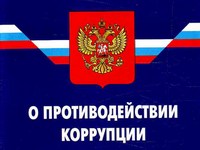 Если Вам предлагают взятку или у Вас вымогают взятку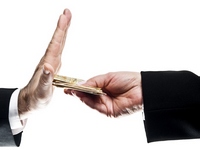 ВЗЯТКОЙ МОГУТ БЫТЬ: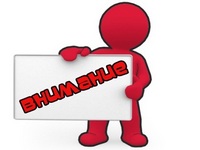 КТО МОЖЕТ БЫТЬ ПРИВЛЕЧЕН
К УГОЛОВНОЙ ОТВЕТСТВЕННОСТИ ЗА ПОЛУЧЕНИЕ ВЗЯТКИ?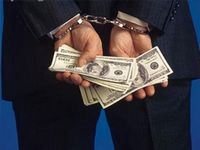 НАКАЗАНИЕ ЗА ВЗЯТКУ 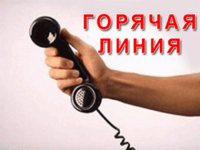 ВАШИ ДЕЙСТВИЯ
В СЛУЧАЕ ПРЕДЛОЖЕНИЯ ИЛИ ВЫМОГАТЕЛЬСТВА ВЗЯТКИ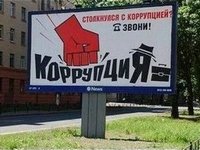 ЧТО СЛЕДУЕТ ВАМ ПРЕДПРИНЯТЬ СРАЗУ
ПОСЛЕ СВЕРШИВШЕГОСЯ ФАКТА ПРЕДЛОЖЕНИЯ ИЛИ ВЫМОГАНИЯ ВЗЯТКИ?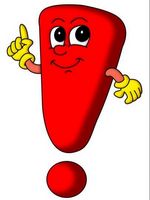 ЭТО ВАЖНО ЗНАТЬ!